REDWOODS COMMUNITY COLLEGE DISTRICT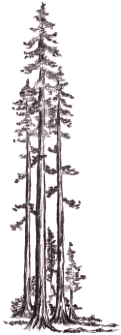 REGULAR MEETING OF THE MULTICULTURAL AND DIVERSITY COMMITTEECollege of the RedwoodsEureka: 7351 Tompkins Hill Road– Board Room – SS 202Crescent City: 883 W Washington Blvd, Room E-3October 5, 2018 – *3:15 pm*AGENDACall to OrderIntroductions and Public Comments: Members of the audience are invited to make comments regarding any subject appropriate to the Multicultural and Diversity Committee.Approve September 21, 2018 Multicultural and Diversity Minutes (Attachment) Discussion:A closer look at enrollment data: ethnicity, location, area E, and protected courses: (Attachments) MDC Committee planning for 2018-2019APs and BPs currently up for reviewFuture Agenda Items: Committee members are encouraged to request to place an item on a future agenda.Announcements and Open ForumAdjournPublic Notice—NondiscriminationCollege of the Redwoods does not discriminate on the basis of ethnicity, religion, age, gender, sexual orientation, color or disability in any of its programs or activities. College of the Redwoods is committed to providing reasonable accommodations for persons with disabilities. Upon request this publication will be made available in alternate formats. Please contact Academic  Senate Support, 7351 Tompkins Hill Road, Eureka, CA 95501, (707) 476-4259: Office Hours, M – F  8:30 am – 5:00 pm (hours vary due to meeting schedules).Next Meeting: October 19, 2018